Вальс победы. Сценарий театрализованного представления.Вальс Победы. Сценарий театрализованного представления. 1. Прошла война, прошла страда, Но боль взвывает к людям: Давайте, люди, никогда Об этом не забудем! 2. Сорок первый – сорок пятый Учит наша детвора. А для бывшего солдата Это словно бы вчера… Группа военных уходит с площади после того, как на сцене появятся участники следующего эпизода. 1. Школьный вальс. Звучит мелодия довоенного вальса. На площади группа молодёжи –это выпускники 1941 года. У многих в руках воздушные шары, цветы. Они танцуют вальс. На фоне танца звучит дикторский текст. Диктор. В это раннее воскресное утро народ ещё не знал, что начался первый из 1418 дней самой страшной войны в истории человечества. И уже первые наши солдаты лежали на земле, глядя в небо холодными глазами… Мужской голос. Слышишь скрежет сотен сапог?- Трам - тара- рам, Трам - тара- рам! Это солдаты идут на восток: Трам - тара- рам, Трам - тара- рам! Сотни сапог, сотни сотни сапог,- Это солдаты идут на восток. К нам. Появляется фотограф, выпускники перестраиваются для съёмки групповой фотографии. На мелодию вальса накладываются звуки разрывов снарядов. Голос Юрия Левитана. Сегодня, в 4 часа утра, без предъявления каких- либо претензий к Советскому Союзу, без объявления войны германские войска напали на нашу страну…. Группа женщин и детей провожает двух солдат и матроса, одетых в формы времён ВОВ. Женщины дают юношам рюкзаки и вещмешки. 2 .Проводы. Фонограмма «Священной войны» А. Александрова постепенно сменяется маршем «Прощание славянки». Юноши- выпускники и несколько девушек, солдаты и матрос, фотограф строятся в колонну и с вещмешками и санитарными сумками уходят на фронт. На фоне этой сцены идёт дикторский текст. Диктор. Причитания, письма и речи. Выходные надев пиджаки, Вещмешки нацепили на плечи И ушли на войну мужики. Уже в первый день войны тысячи добровольцев отправились на фронт. На площадь выбегает девушка , она опоздала на проводы добровольцев, бежит за уходящей колонной. Не догнав бойцов, бросает им в след букет цветов. Подходит к женщинам, они обнимаются. Дети уже играют в войну: они также строятся в колонну и маршируют по площади. 3.Тыл – фронту. Звучит Седьмая симфония Д. Шостаковича. Женский голос. Здесь нет перерывов на работе, Здесь отдых забыли и сон, Здесь люди в великой заботе, Лишь в капельках пота висок. Пусть красное пламя снаряда Не раз полыхало в цехах, Работой на совесть, как надо, Гони и усталость и страх. Мужской голос. В предместьях, в загородных парках, Где белопенная сирень, Девчатам нашим нынче жарко- Траншеи роют целый день. В трудные октябрьские дни 1941 года, когда враг рвался к Москве, огромная армия женщин- работниц, домохозяек, студенток- вышла на строительство противотанковых укреплений. На протяжении всей фонограммы по площади и подиуму перемещаются женщины и дети, одетые в халаты, стёганки, в руках у них лопаты, носилки, тачки. Ходят раненные бойцы на костылях .Дети запускают воздушного змея с надписью «Гитлер капут!». Военный патруль – 2человека- проверяет документы у участников массовки, подходит к зрителям. 4.Похоронки. Фонограмма. На площади появляется женщина- почтальон с сумкой, к ней спешат женщины и дети. Одним она сообщает, что им писем нет, другим даёт конверты, вручает похоронки. Мужской голос. В горячие годы В горячем июле Меня целовали Горячие пули. В щёку целовали, И в грудь, И в плечо, А я свою Родину Люблю горячо. А я свою Родину Люблю горячо. И девушкой был Не целован ещё. 5.Победа. Звучит песня И. Дунаевского «Ехал я из Берлина» в инструментальной обработке. Выбегает ватага ребята с криком «Едут!». Появляются воины- победители, женщины и дети бегут им навстречу, дарят цветы. Образуются группы. Постепенно все расступаются. Любительский ансамбль исполняет весёлую пляску. Диктор. Так вот он- Победы торжественный час, Конец положивший огненным бурям, Ради которого каждый из нас Грудь открывал осколкам и пулям! Каждый сегодня – как с братом брат, Светлей и сердечнее час от часу. И плачет от счастья старый солдат, Который в жизни не плакал ни разу. Школьники дарят цветы и шары ветеранам войны. Фонограмма вальса. Участники представления приглашают зрителей на танец. 6.Вахта памяти. Фонограмма. Все участники выстраиваются в шеренгу и склоняют головы в память о погибших. Диктор. А вы, мои друзья военного призыва, Чтоб вас оплакивать, мне жизнь сохранена, Над вашей памятью не стыть плакучей ивой, А крикнуть на весь мир все наши имена. Да что там имена! Ведь всё равно – вы с нами. Все на колени, все! Багряный хлынул свет, И земляки идут сквозь дым рядами – Живые с мёртвыми: Для славы мёртвых нет! Во время дикторского текста на сцену выносят гирлянду из еловых веток и цветов. К процессии присоединяются руководители района, участники театрализованного представления и зрители. Все направляются на возложение цветов к памятнику героев войны. Диктор. наших земляков погибли на фронтах Великой Отечественной войны. Их имена занесены в Книгу памяти. Вечная слава героям, павшим на полях сражений за Родину!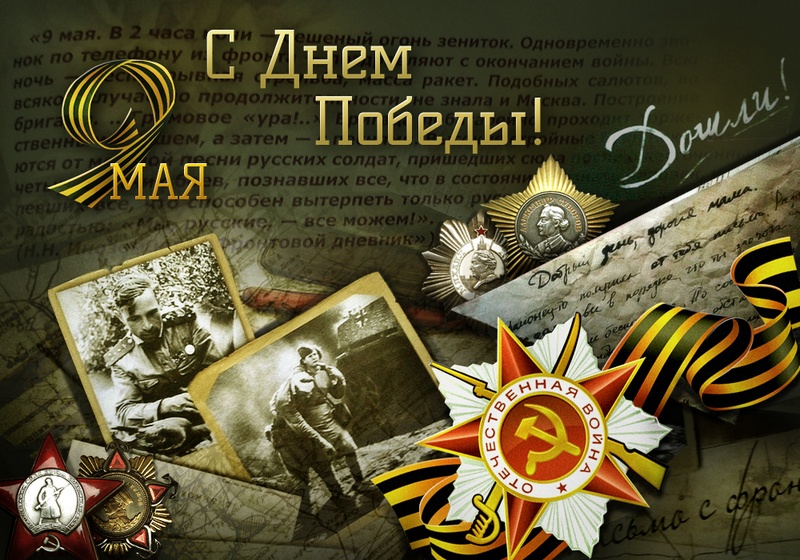 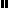 